Fənn: Marketinq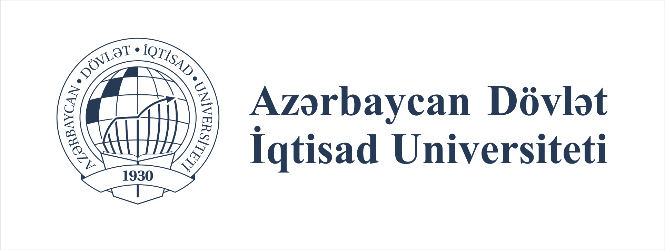 Müəllim: Ramil CabbarovƏlaqə: r.jabbarov@unec.edu.az+994 55 742 10 22SƏRBƏST İŞ 5Tapşırıq:Bu dəfə özünüzü tam bir tənqidçi kimi sınamalısınız. Aşağıda göstərilən linkə daxil olun və müəllifin yazısını diqqətlə oxuyun. Oxuduqdan sonra yazıda iddia edilən fikirlərə qarşı 3 tənqidi fikir yazın. Tənqidlər ən az 5 cümlə ilə tam əsaslandırılmalıdır. Uğurlar!Supermarketinq.com / Supermarketlərin reytinqi | Sentyabr 2016http://supermarketinq.com/supermarket-reytinq-sentyabr-2016/Tələbə:   Fakültə:  Qrup: Qeyd: 5 noyabr saat 22:00 tarixə qədər sərbəst işləri qrup nümandəsinə göndərilməlidir. Qrup nümayəndəsi isə müvafiq tarixdə qrup üzrə toplanan bütün sərbəst işləri birlikdə müəllimin email ünvanına göndərir. Sərbəst işin həcmi qiymətləndirməyə təsir etmir. Kreativ yanaşma və araşdırma nəticəsində şəxsi rəy tövsiyyə olunur.CAVAB:Tənqid 1:Tənqid 2:Tənqid 3: